YEAR 11 NETBALL V FARLINGTON – SUSSEX CUP MATCH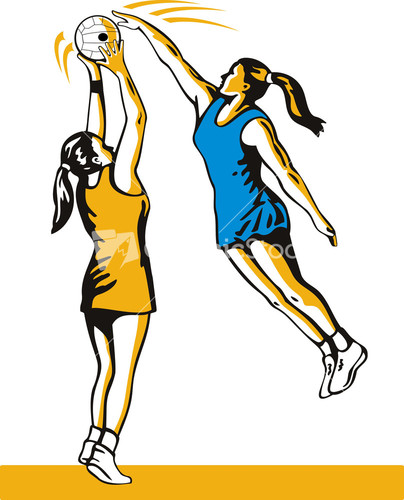 GS		Charlotte BatesGA		Ella JennerWA		Poppy HawardC		Zara BallWD	Jemima EdwardsGD		Molly FullardGK		Beth CoffeyReserve: 	Hetty Lucas